Tisková zpráva – Nechceš do seznamky? Zůstaneš na ocet.  - 24.3.2014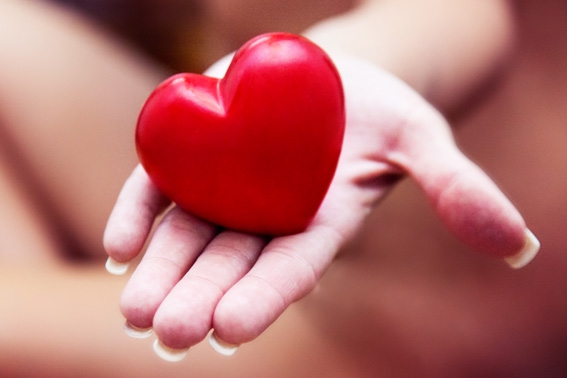 Seznamování přes internet je fenoménem dnešní doby.Nejrozvinutějším trhem pro online dating jsou určitě USA. Podle vloni zveřejněných statistik University of Chicago poprvé v historii předhonil počet seznámených párů přes internet (35 % všech seznámených párů v letech 2005 - 2012) všechny ostatní místa pro seznamování. V zaměstnání se seznámilo 22 % párů, na doporučení přátel 19 % a ve škole 11 %. Stoupá i počet nezadaných, tzv. singles, kdy ve věkové kategoii 25 - 50 let bylo v roce 2013 v USA ve velkých městech 44 %. Zřejmě i proto stouply tržby za online seznamovací služby v roce 2008 z 967 mil. USD na 1.249 mil. USD v roce 2013. Průměrná roční útrata klienta, který využívá služby online dating, je 239 USD. Asistované seznamování? Prachobyčejní dohazovači!Od roku 2008 je novinkou tzv. Model osobního seznámení, který se nezadaného dotazuje na celou řadu cílených partnerských otázek a zároveň obsahuje méně či více sofistikovaný test osobnosti. Citovaná studie Chicagské university potvrdila, že manželství uzavřená přes tyto nové formy cíleného seznamování mají za následek obecně spokojenější partnerství navíc s nižší rozvodovostí. Nejnovějším trendem v oblasti seznamování je pak asistované seznámení. Nejedná se jen o čistě internetovou službu, je doplněna službami, které pomáhají k nalezení nového partnera prostřednictvím dohazovačů, asistentů či agentů.Nejdůležitějšími faktory při seznamování v USA jsou v 64 % společné zájmy a koníčky a pro 49 % nezadaných jsou základním kriteriem fyzické charakteristiky (pro zajímavost 
32 % touží po blonďatém partnerovi, 16 % po hnědovlasém, 16 % po černovlasém a stejnému procentu je to jedno). Zajímavé je také to, že 71 % respondentů tohoto průzkumu věří v lásku na první pohled. Seznamování online je navíc mnohem rychlejší, v průměru se nezadaný touto cestou seznámí za 18,5 měsíců, při jiném přístupu k seznamování je to 42 měsíců. USA v sociologických trendech obvykle o několik let předstihují chování Evropanů a ještě o několik dalších let pak přístup singles v České republice. V roce 2008 bylo u nás cca 
25 % nezadaných mezi 25 a 55 lety. Podle kvalifikovaných odhadů je to dnes dokonce přes 30 %. Z nezadaných je 60 % se současnou situací nespokojeno a chtějí ji změnit. Nebýt úplně švorc a myslet pozitivně – seznámení snadno a rychleŘešení v ČR nabízí celá řada seznamovacích agentur, přitom 95 % z nich je čistě internetových. Pronikají k nám i mezinárodní hráči, kteří tu však jen výjimečně zakotví tak, aby měli i svou vlastní kancelář. Právě 3 roky působí na českém trhu i seznamovací a rozvojová agentura Náhoda, která má na kontě více než 10 tis. zaregistrovaných klientů, stovky seznámených párů a právě 2 miminka na cestě. Pracuje převážně stylem asistovaného seznamování. Nejprve s klientem hledá cesty, jak se na nový vztah připravit a teprve poté se zaměřuje na hledání vhodného protějšku.Tato agentura zveřejnila v roce 2012 průzkum, ve kterém se 1600 nezadaných ptala na jejich očekávání a priority. Jak muži, tak ženy chtějí především opravdového partnera, který je aktivní a se kterým funguje chemie. Rozdílně pak ženy touží především po charismatickém gentlemanovi se smyslem pro humor a přiměřeným ekonomickým zázemím. Nemusí být vysloveně bohatý, ale finance bezesporu přidávají na sex-appealu. Takovým mužům jsou nezadané schopny i více odpustit. Muži zase od žen očekávají především přitažlivost a ženskost. Důležitý je pro ně také celkově pozitivní přístup žen k životu.Na příkladu USA je vidět, že v budoucnu bude zřejmě naprosto běžné seznamování pomocí internetu a sociálních sítí. Míra asistence internetu či konkrétního člověka je na každém individuálně. Už teď je ale jasné, že trend seznámit se cestou moderních médií a nových technik následuje i ČR a seznámení touto cestou přestává být vnímáno jako negativní.Zdroj:Marital satisfaction and break-ups differ across on-line and off-line meeting venues,  06/2013Statistic Brain, On-line dating statistics, 01/2014TZ Generace Singles, 05/2011TZ Koho hledají a po čem touží dnešní nezadaní - Náhoda - 11/2012text: Veronika Vinterová www.nahoda.comInformace pro média:Seznamovací a rozvojová agentura Náhoda vstoupila na trh v roce 2011 s jasnou myšlenkou. Je přesvědčena, že nalezení životního partnera nelze ani v dnešní době omezit na neosobní elektronické služby. Svým klientům poskytuje mimořádný servis osobních konzultací, které vedou k ujasnění jejich představ o budoucím vztahu. Nabízí odborné služby spojené s rozvojem osobnosti klienta z oblasti psychologie, koučování, fyzioterapie či změny image. Navíc se zaměřuje na individuální vyhledávání partnera z vlastní databáze či mimo ni a to vše se zárukou vysoké profesionality a absolutní diskrétnosti. Může pomoci i při následném vedení křehkého vztahu formou partnerského a manželského poradenství. Cílem Náhody je, aby každý klient odhalil své skutečné já, dobře se cítil a vyšel spolu s ní vstříc svému životnímu partnerovi.http://www.nahoda.com/stranka-nechces-do-seznamky-zustanes-na-ocet-450